T.C.ALANYA ALAADDİN KEYKUBAT ÜNİVERSİTESİGazipaşa Mustafa Rahmi Büyükballı Meslek Yüksekokulu MüdürlüğüneYüksekokulunuz...........................................................................Programı……………………. numaralı öğrencisiyim. 2018 / 2019 Eğitim-Öğretim Yılı Bahar Yarıyılı sonunda azami öğrenim süremi (4 Yıl) doldurdum. 2547 Sayılı kanunun 44. maddesi C fıkrasına göre açılacak olan ek ders sınavlarında aşağıda belirttiğim sınavlara girmek istiyorumGereğini arz ederim.T.C. Kimlik No :Tel No:…/…./2019Adı, Soyadı, İmzası	……....……………………….Adres:Not: Bir veya daha fazla dersten devam zorunluluğu bulunan veya hiç alınmamış dersi olan öğrenciler EK SINAV hakkından yararlanamaz.DİLEKÇELERİNİ FAX VEYA MAİL YOLUYLA GÖNDEREN ÖĞRENCİLER SINAV HAFTASINDA ASILLARINI GETİRMELERİ GEREKMEKTEDİR.Bölüm/Program Başkanı / Danışman KontrolüAdı Soyadı	: ……………………………....................... …………………………..Kontrol Tarihi	: ……/……../20…..	(İmza)Sonuç	: Girebilir	Giremez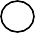 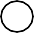 Güz Yarıyılında Kalan DersleriGüz Yarıyılında Kalan DersleriGüz Yarıyılında Kalan DersleriBahar Yarıyılında Kalan DersleriBahar Yarıyılında Kalan DersleriBahar Yarıyılında Kalan DersleriDers koduDersin AdıDersten Aldığı Son Harf NotuDers koduDersin AdıDersten Aldığı Son Harf Notu